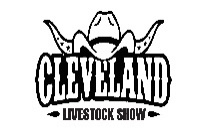 Cleveland Livestock ShowP.O. Box 697Cleveland, TX 77328MULTI ADD ON DONATIONSCONTRIBUTORPRINT NAME: 	MAILING ADDRESS: 	CITY, STATE, ZIP:  _____________________________________________________________________________PHONE 1: ___________________________________________PHONE 2: _____________________________________________SALE LOT#: 	____ AMOUNT TO ADD ON: 	____SALE LOT#: 	_ AMOUNT TO ADD ON: 		_EXHIBITOR NAME: 	__	EXHIBITOR NAME: 	_SPECIES/TAG#: 	__ SALE LOT#:AMOUNT TO ADD ON: 		__ EXHIBITOR NAME: 	__SPECIES/TAG#: 	__SALE LOT#: 	__SPECIES/TAG#: 	SALE LOT#: AMOUNT TO ADD ON: EXHIBITOR NAME: SPECIES/TAG#:SALE LOT#: 	___AMOUNT TO ADD ON: 	__	AMOUNT TO ADD ON: 	_EXHIBITOR NAME: 	__	EXHIBITOR NAME: 	__SPECIES/TAG#: 	__	SPECIES/TAG#: 	_TERM OF SALE: Monies are due within 10 days.Make payments payable to CLEVELAND LIVESTOCK SHOWPAYMENT: Cash 	Check# 	_SIGNATURE: ___________________________________________________BUYER#:______________________ EMAIL ADDRESS:___________________________________White - Contributor	Yellow-CLS	Pink - File Copy